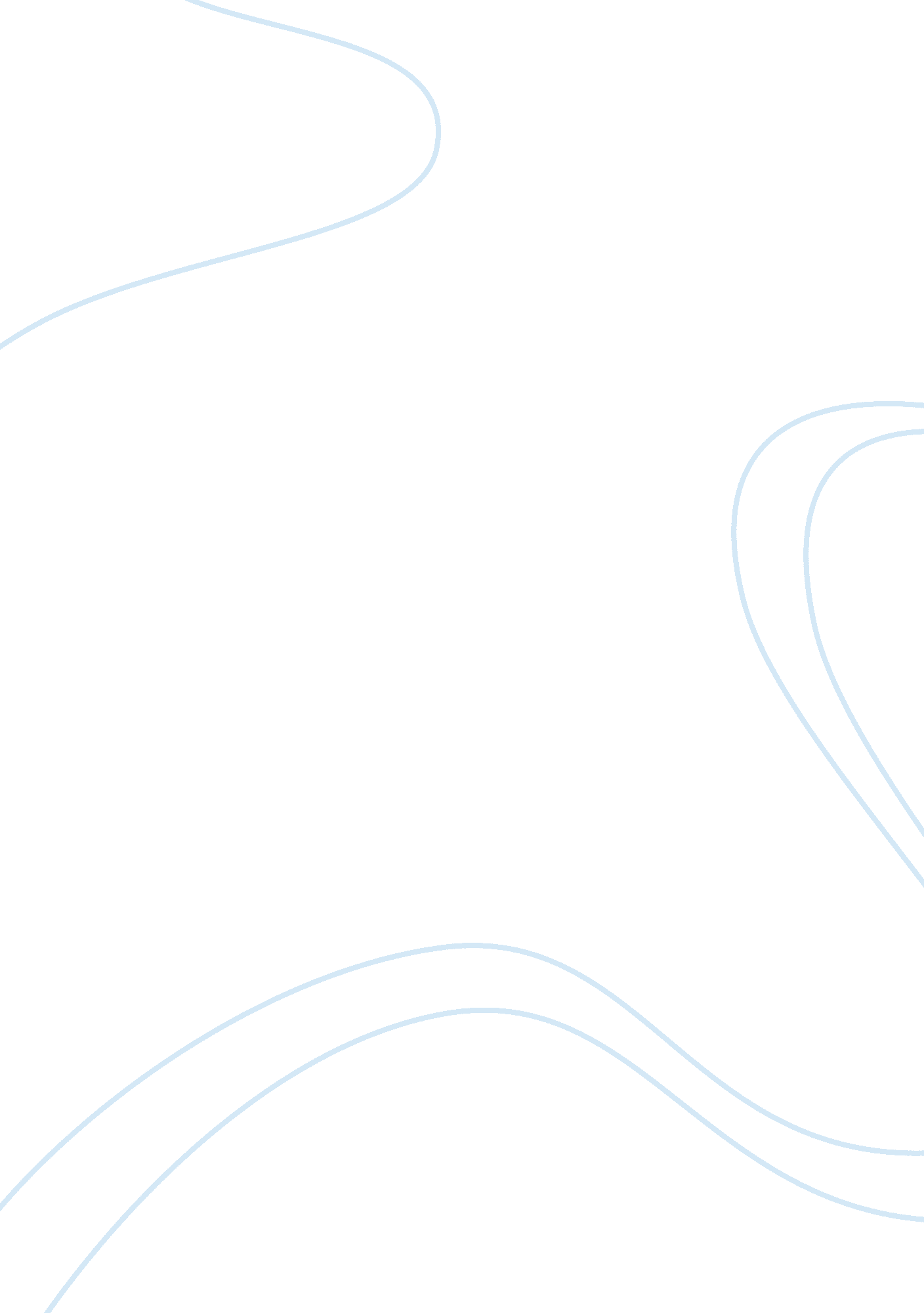 Types of bank financingLiterature, Russian Literature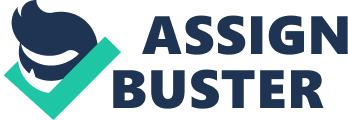 There are a few sorts of bank finance accessible to your business, with various bundles accessible to suit your necessities as your business prerequisites change. The kind of finance that would best suit your business might be based on the purpose of your need for financing, how fast you require financing, and how quickly you could reimburse it. SHORT TERM FINANCING Overdrafts are utilized in conjunction with business financial balances and are an adaptable wellspring of working capital for temporary needs. Bridging finance is given by the bank to businesses to keep up capital while anticipating funds from grant checks, drawdown of business home loans or loan assertions, or other affirmed sources of future profits. WORKING CAPITAL SUBSIDIZING Invoice financing offers approaches to get to working capital by opening the estimation of solicitations, in spite of the fact that loan fees and charges apply on the cash advanced. Discounting of invoices enable you to draw on the funds anchored against approved invoices, while in factoring you can pitch solicitations to your financer. In the event that your purchaser presents a supplier finance strategy, this will give similar advantages at a possibly much lower cost. MEDIUM-TERM FINANCING Term credits have a settled or variable loan cost and develop over a one-to seven-year time span. They are ordinarily used to purchase fixed assets, for example, property or machinery or different purchases of a capital sort. Resource financing and leasing alternatives enable businesses to spread the ownership related with purchasing resources. When you purchase resources through leasing finance, the renting bank purchases the hardware for you to use, in return for standard installments. Renting or contract buying can enable you to keep up capital and permit more noteworthy adaptability in upgrading equipment. LONG TERM FINANCING Business mortgages are given by banks to back the purchasing of business premises. Types of mortgages accessible include reimbursement, business enrichment or benefits. The mortgage will for the most part be repayable over a 15-year time frame. You can get guidance on the best suppliers of mortgages from your bank’s business counselor or a mortgage dealer. Fixed assets advances are advances for resources that can’t easily be transformed into money – examples being property, plant or machines. The loans can be fixed for up to ten years. With this kind of credit, the benefit itself is the insurance and can be repossessed if repayments are not made. Banks may likewise give a scope of pro administrations to support developments, mergers or acquisitions. In any case, there might be circumstances when you can’t get financing from a bank. If so, there are other fund choices accessible to you. 